                               Ҡ А Р А Р				                            ПОСТАНОВЛЕНИЕ              «01» ноябрь 2018 й.	                     № 40                    «01» ноября 2018 г.О признании адреса присвоеннымРуководствуясь Федеральным законом от 06.10.2003 № 131-ФЗ "Об общих принципах организации местного самоуправления в Российской Федерации", Федеральным законом от 28.12.2013 № 443-ФЗ "О федеральной информационной адресной системе и о внесении изменений в Федеральный закон "Об общих принципах организации местного самоуправления в Российской Федерации", Постановление Правительства РФ от 22.05.2015 № 492 "О составе сведений об адресах, размещаемых в государственном адресном реестре, порядке межведомственного информационного взаимодействия при ведении государственного адресного реестра, о внесении изменений и признании утратившими силу некоторых актов Правительства Российской Федерации", ПОСТАНОВЛЯЮ:1. Признать присвоенными следующие адреса:1.1.  Адрес земельного участка с кадастровым номером 02:53:060102:47 - Российская Федерация, Республика Башкортостан, Шаранский муниципальный район, Сельское поселение Дмитриево-Полянский сельсовет, деревня Дмитриева Поляна, переулок Школьный, земельный участок 2;1.2.  Адрес земельного участка с кадастровым номером 02:53:060102:48 - Российская Федерация, Республика Башкортостан, Шаранский муниципальный район, Сельское поселение Дмитриево-Полянский сельсовет, деревня Дмитриева Поляна, переулок Школьный, земельный участок 1;1.3.  Адрес земельного участка с кадастровым номером 02:53:060102:72 - Российская Федерация, Республика Башкортостан, Шаранский муниципальный район, Сельское поселение Дмитриево-Полянский сельсовет, деревня Дмитриева Поляна, переулок Школьный, земельный участок 4;1.4.  Адрес земельного участка с кадастровым номером 02:53:060102:76 - Российская Федерация, Республика Башкортостан, Шаранский муниципальный район, Сельское поселение Дмитриево-Полянский сельсовет, деревня Дмитриева Поляна, переулок Школьный, земельный участок 5/1;1.5.  Адрес земельного участка с кадастровым номером 02:53:060102:77 - Российская Федерация, Республика Башкортостан, Шаранский муниципальный район, Сельское поселение Дмитриево-Полянский сельсовет, деревня Дмитриева Поляна, переулок Школьный, земельный участок 5/2;1.6.  Адрес земельного участка с кадастровым номером 02:53:060102:46 - Российская Федерация, Республика Башкортостан, Шаранский муниципальный район, Сельское поселение Дмитриево-Полянский сельсовет, деревня Дмитриева Поляна, переулок Школьный, земельный участок 3;1.7.  Адрес земельного участка с кадастровым номером 02:53:060102:15 - Российская Федерация, Республика Башкортостан, Шаранский муниципальный район, Сельское поселение Дмитриево-Полянский сельсовет, деревня Дмитриева Поляна, улица Дмитрия Кармишина, земельный участок 17;1.8.  Адрес земельного участка с кадастровым номером 02:53:060101:16 - Российская Федерация, Республика Башкортостан, Шаранский муниципальный район, Сельское поселение Дмитриево-Полянский сельсовет, деревня Дмитриева Поляна, улица Полевая, земельный участок 2/1;1.9.  Адрес земельного участка с кадастровым номером 02:53:060101:12 - Российская Федерация, Республика Башкортостан, Шаранский муниципальный район, Сельское поселение Дмитриево-Полянский сельсовет, деревня Дмитриева Поляна, улица Полевая, земельный участок 6/1;2. Контроль за исполнением настоящего Постановления оставляю за собой.     Глава сельского поселения:                                                     Г.А. АхмадеевБашҡортостан РеспубликаһыныңШаран районы муниципаль районының Дмитриева Поляна ауыл Советыауыл биләмәһе хакимиәтеБасыу урам, 2а йорт, Дмитриева Поляна ауылы, Шаран районы, Башҡортостан Республикаһы, 452630  тел.(34769) 2-68-00 e-mail: dmpolss@yandex.ru.http://www.dmpol.sharan-sovet.ru ИНН 0251000704, ОГРН 1020200613476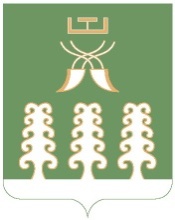 Администрация сельского поселения                   Дмитриево-Полянский сельсоветмуниципального районаШаранский районРеспублики Башкортостанул.Полевая, д.2а, д. Дмитриева Поляна Шаранский район, Республика Башкортостан 452630          тел.(34769) 2-68-00 e-mail: dmpolss@yandex.ruhttp://www.dmpol.sharan-sovet.ru.ИНН 0251000704, ОГРН 1020200613476